Manzanita Writers Press PresentsEvent: Guitar Lessons with Gordon Rowland, Master GuitaristLocation: Manzanita Writers Emporium, 1211 Main Street, Suite 110, Downtown Angels CampDates & Times: Ongoing Mondays by appointmentCost: $120 per month for weekly ½ hour private lessons Contact: Call Gordon to reserve your time slot at 209-256-9906                                                                                                                                                             Email Contact: guitarwork.com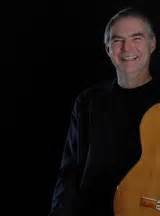 Express Yourself“There is no better way to learn than one on one lessons,” says Gordon Rowland, professional concert guitarist. Manzanita Arts Emporium, literary and arts center in Angels Camp, is proud to offer an exciting addition to its palette of workshops, lecture series, and artists’ events. Gordon Rowland presents individual private lessons for guitar players at all levels, from beginner to advanced. Mr. Rowland’s wide range of experience includes teaching Applied Guitar at the College of Idaho at Caldwell, Idaho and Treasure Valley Community College in Ontario, Oregon. His philosophy that “…(m)usic should be a community effort…” has led him to be the founder and organizing force of the current “Wild Flowers From Ashes” Butte Benefit series, featuring exciting world class music performances in five hosting locations from Sutter Creek to Angels Camp. He is also the founder of "First Fridays Concert Series,” a summer series at the historic St. Paul's Episcopal Church in Benicia, California.	Guitar players at all levels of accomplishment are invited to contact Gordon Rowland at 209 256-9906 to arrange Monday lesson sessions at the Manzanita ArtsEmporium location. Mr. Rowland provides all necessary printed materials and methods books. Be sure to visit Manzanita Arts Emporium, the home of Manzanita Writers Press located at 1211 South Main Street, Suite 110, in Historic Angels Camp. Peruse the eclectic, contemporary collection of books, fine art, prints, cards, jewelry, woodworking, botanical art, hard-edge design wall sculpture, photography, puppets and more. Check out the new line up of workshops by visiting manzapress.com. Hours are Wednesday through Monday from 10 am to 5 pm (open 6 days a week, closed on Tuesdays).